Medlemsbrev Criscom februari 2019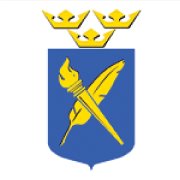 Ordförande har ordetSå var 2019 års verksamhet igång! Geltic Bear 2019 genomfördes med vårt stöd både med utbildningsdag och mediaspel. Mycket uppskattat av deltagarna och övningsledningen. Ett bra utfört uppdrag av våra medlemmar.Årets övning innebar också att de HV-infobefäl som vi utbildat fick sig en riktig prövning.Snart börjar vi rekryteringen till 20 nya personer till vår Basorganisation, av dessa skall Länsstyrelsen Stockholm skriva avtal med 10 stycken. Detta har vi skrivit om förut. Inom kort kommer mer information om rekryteringen. Det finns fortfarande möjlighet att anmäla sig till Media Gaming kursen, läs mer på Frivilligutbildnings.se.Under våren kommer vi att lägga upp om årets Repetitionshelg för Basorg. Den kommer att genomföras i Tylebäck första helgen i oktober.Jag vill fortsatt uppmana er att det finns möjlighet att ordna lokala medlemsaktiviteter, hör av er till styrelsen så kan vi berätta mer om vad som finns och vad som är möjligt att göra. Det finns möjlighet till ekonomiskt stöd för arrangemang och träffar./Sven-David Sörensen, ordförande CriscomVälkommen till Criscoms årsstämma 2019
Som tidigare meddelats håller Criscom sin årsstämma lördagen den 16 mars. Stämman hålls tillsammans med ytterligare fem rikstäckande förbund.
11:00 Stämmodagen inleds med registrering av delegater klockan 11:00 i Filmsalen på MHS KARLBERG i Stockholm. 
11:30 bjuder vi på en enkel lunch för dem som föranmält sitt deltagande.
12:30 inleds den gemensamma eftermiddagen i Filmsalen med utdelning av förtjänsttecken och medaljer.
13:00 föreläsning på temat "Det nya totalförsvaret" med anförande av bland andra brigadgeneral Gabor Nagy, chef för Försvarsmaktens totalförsvarsavdelning.
Tidigast klockan 16:00 inleds själva stämman.Om du vill delta i lunchen vill vi ha din anmälan senast den 28 februari för att kunna ge plats åt dig i matsalen. Vi behöver ditt för- och efternamn samt personnummer.
Hjärtligt välkommen med din anmälan till kassor@criscom.se.Formell kallelse inklusive stämmohandlingar kommer vid månadsskiftet februari/mars.Välkommen!
/Anders Gummesson, förbundsordförandeVälkommen - ring en vänUnder 2018 har vi blivit fler! Det är fantastiskt bra och glädjande. Styrelsen har fått en del frågor från nya medlemmar om utvecklingsmöjligheter, kurser och basorganisationen. Vilket gjort att vi nu vill erbjuda nya och nyare medlemmar att under mars bli uppringd av en mer senior medlem. Är du ny och har frågor?Är du gammal i gården och kan svara på frågor?Mejla till elin.gothe.nord@criscom.se så kopplar hon ihop er.Bli specialist inom HemvärnetDu kanske har sett Försvarsutbildarnas kampanj om att bli specialist inom Hemvärnet. Criscom utbildar de personer som ska bli informationsbefäl inom Hemvärnet. Nu finns också båda kurserna Hv-infobefäl1 och Hv-infobefäl 2 att söka. Läs mer här:https://www.forsvarsutbildarna.se/frivilligavtal/forsvarsmakten/infobefal/Här kan du läsa mer om vägen till att bli specialist inom Hemvärnet:https://blogg.forsvarsmakten.se/ledningsamband/2012/08/15/kort-om-att-bli-specialist-i-hemvarnet/LästipsMSBs utredning om sommarens bränder slutförd MSB skriver bland annat "Skogsbrandsutredningen visar att insatserna i stort sett fungerade bra, men också att det finns brister som behöver åtgärdas. Ett exempel är att flera aktörer behöver bli snabbare på att agera på uppkomna bränder.
Flera åtgärder och rekommendationer föreslås i utredningen. Bland annat att tillgång till flygande släckningsresurser ska säkerställas, att informationen om eldningsförbud ska förtydligas och förenklas och att samverkan med frivilliga ska förberedas och organiseras bättre."
Nu har utredningen överlämnats till inrikesminister Mikael Damberg.https://www.krisinformation.se/nyheter/2019/februari/utredning-om-sommarens-skogbrander-klar?fbclid=IwAR3UtKcDddRbixCrM6jWaBBBD67iwxGp2FIcgJil0xpazmON2D6GcMb1bFADen kommunikativa organisationenSlutrapporten i forskningsprojektet Den kommunikativa organisationen har kommit. Studien är den största inom strategisk kommunikation i europeisk historia och bjuder på många slutsatser som kommunikatörer och chefer bör känna till. Forskarna i projektet är Mats Heide, Jesper Falkheimer, Howard Nothhaft, Sara von Platen och Charlotte Simonsson. Projektet drivs av Institutionen för strategisk kommunikation vid Campus Helsingborg i samarbete med Sveriges kommunikatörer.https://sverigeskommunikatorer.se/nyheter/slutrapport-7-steg-mot-den-kommunikativa-organisationen/